Composition du comité de suivi individuel de thèse (CSI)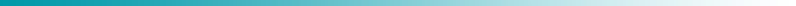 Doctorant ou de la doctorante :Unité de recherche de rattachement :Directeur ou directrice de thèse :Co-directeur ou co-directrice de thèse : Co-encadrant(e)s :Parrain ou marraine :Titre de la thèse : Spécialité de la thèse :Composition du comité de suivi de thèse :Le CSI doit comporter au moins 2 personnes dont une est extérieure à l’établissement :un membre spécialiste de la thématique du doctorant ou de la doctoranteun membre non spécialiste de cette thématiqueL’un des membres, au moins, doit être titulaire d’une HDR.Si besoin, d’autres membres peuvent faire partie du CSI, indiquez leur appartenance dans le tableau suivant :A…, le ….	Le doctorant ou la doctorante				Le directeur ou la directrice de thèseNom PrénomHDR (oui/non)VilleLaboratoire et tutelle(s)Thématique de rechercheMembre spécialisteMembre non spécialisteNom PrénomHDR (oui/non)VilleLaboratoire et tutelle(s)Thématique de recherche